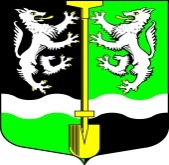                                               СОВЕТ ДЕПУТАТОВ МУНИЦИПАЛЬНОГО ОБРАЗОВАНИЯ СЕЛИВАНОВСКОЕ СЕЛЬСКОЕ ПОСЕЛЕНИЕВОЛХОВСКОГО  МУНИЦИПАЛЬНОГО РАЙОНАЛЕНИНГРАДСКОЙ  ОБЛАСТИЧетвертого созыва                                                        РЕШЕНИЕ            от  01 ноября  2019  года                                              №  10О назначении на должность главы администрации муниципального образования Селивановское сельское поселениеВолховского муниципального районаЛенинградской области           В соответствии с пунктом 6 статьи 37 Федерального закона от 06.10.2003 года № 131-ФЗ «Об общих принципах местного самоуправления в Российской Федерации», и Устава МО Селивановское сельское поселение,  на основании решения конкурсной комиссии от « 01 » ноября 2019 года, Совет депутатов МО Селивановское сельское поселение Волховского муниципального района Ленинградской областирешил:1. Назначить на должность главы администрации МО Селивановское сельское поселение Волховского муниципального района Ленинградской области по контракту из числа кандидатов, представленных конкурсной комиссией по результатам конкурса                                      Петрову   Марину  Фёдоровну                              2.   Установить дату начала осуществления главой администрации МО Селивановское сельское поселение Волховского муниципального района  Петровой М.Ф. должностных полномочий  « 11» ноября 2019 года.                3.  Поручить главе МО Селивановское сельское поселение Волховского муниципального района Петрову Н.И. заключить контракт с главой администрации МО Селивановское сельское  поселение Петровой М.Ф. в срок  до  « 11 » ноября 2019 года.              4. Настоящее решение  вступает в силу с момента его принятия и подлежит официальному опубликованию в газете «Волховские огни» и размещению на официальном сайте МО Селивановское сельское поселение.Глава МО  Селивановское сельское поселение                               Н.И. Петров